 Dr. Urbán-Szabó Béla a Pénzügyi, Ügyrendi és Városfejlesztési Bizottság elnöke 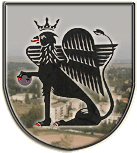 5435 Martfű, Szent István tér 1. Tel: 56/450-222; Fax: 56/450-853E-mail: titkarsag@ph.martfu.huE L Ő T E R J E S Z T É Sa 2017. évi sporttámogatás elszámolásának jóváhagyására.Martfű Város Önkormányzata Képviselő-testületének Pénzügyi, Ügyrendi és Városfejlesztési Bizottsága2018. február 19-i üléséreElőkészítette: Szekeres Mónika Gizella és Petróczki Gábor bizottsági tagok  Döntéshozatal: egyszerű többség Tárgyalás módja: nyilvános ülésTisztelt Bizottság !A Sportszervezeteknek nyújtott 2017 évi támogatás elszámolás ellenőrzésének tapasztalatai a következők:Az anyagok kézhez vétele előtt a Hivatal munkatársa megnézte a benyújtott anyagokat, és ott ahol valamilyen hibát tapasztalt kérte a szervezeteket, hogy javítsák ki, ez pár esetben kellett alkalmazni, így a bizottság vizsgálatot végző tagjai azokra az esetekre nem kértek hiánypótlást, mert mire hozzánk került az anyag már pótolták, vagy javították azt. Az előző évekhez képest minden sportszervezettől szépen összeszedett anyagokat vehettünk kézbe, melyek formai és tartalmi szempontból a támogatási és elszámolási követelményeknek is majdnem mindenben megfeleltek, ahol valamilyen hiányosságot tapasztaltunk, ott telefonon és e-mail-ben egyeztetések történtek, és minden szervezet csatolta azokat a hiányzó dokumentumokat, amelyek rendelkezésükre álltak, vagy pótolhatóak voltak.Három szervezetnél hívtuk fel a figyelmet hiánypótlásra, melyek részletezése a következő:Martfűi Férfi Kézilabda Egyesület 2017. évi pénzügyi elszámolás hiánypótlásra való felhívás- 2017. 09. 19-én kelt, A12000117/1242/00005 számú számlán feltűntetett harmadik tétel név alapján nem beazonosítható. (kézilabda)- 2017. 12. 04-én kelt, SM-2017/741 számú számlán szereplő utolsó tétel: télikabát nem elszámolható. (Más számla lett becsatolva helyette, ami már megfelel a támogató szerződésnek)- Sporteszközök átvételének igazolása nem idősorrendi. (amit lehetet javítottak)- 2017. 12. 04-én beszerzett sportruházat átvételét igazoló nyomtatvány nem lett csatolva. (nem személyes tárgyak, meccs után összeszedik őket)- 2017. 09. 14-én kelt számlán szereplő átjelentési dokumentum hiányzik. (Csak számlát bocsájtanak ki róla, a Szövetség az új rendszerébe vezet át minden egyesületet)- 2017. 09. 15-én kelt számlán szereplő nevezési és tagdíj dokumentumok nem lettek csatolva. (Csak számlát bocsájtanak ki róla, minden évben így kerül elszámolásra)- 2017. 09. 20-án kelt sportorvosi számlája mellől hiányzik a vizsgálaton részt vevők listája. (felsorolásra került, pótolva)- 2017. 10. 13-án kelt számlán szereplő játékengedély és biztosítás dokumentumai nem lettek csatolva. (Csak számlát bocsájtanak ki róla)- Az összes játékvezetői díj mellől hiányzik, hogy mikor és hol volt a meccs beazonosítás miatt. (megkaptuk a lejátszott meccsekről a listát, és eredményeket)Martfűi Labdarúgó Sportegyesület 2017. évi pénzügyi elszámolás hiánypótlásra való felhívásAz alábbi számlák, illetve tulajdonosi átruházási szerződés nem tartalmazza, hogy az adott elszámolás a Martfű Városi Önkormányzat által nyújtott 379-3/2017 támogatási szerződésre lett elszámolva:- Használt fűnyíró tulajdonosi átruházási szerződés, ellenértéke 300.000 Ft, kelt.: 2017.09.25.,- Használt fűnyíró traktor fűgyűjtő, ellenértéke 100.000 Ft, kelt.: 2017. 09. 25.,- 2017. 07. 10. ékszíj fűnyíró traktorhoz, számla száma: OI/7914A, ellenértéke 59.205 Ft,- 2017. 08. 29. kiadási bizonylat viszont 2017. 08.30-ra van kiállítva gyeptégla, számla száma: CP3SA14998838, ellenérték: 67.065 Ft,- 2017. 08. 31. számla száma: SZ1EA 0771568, ellenértéke 42.000 Ft- Szeretném még a figyelmet felhívni arra, hogy készpénzfizetési számla mellé, azonos dátummal ellátott kiadási pénztárbizonylatot kell kiállítani (az anyagban néhány helyen ez is eltért, de nem kérem a hiánypótlását, de a későbbiekben erre is nagyobb figyelmet kell fordítani, hogy ilyen eltérés ne szerepeljen!)Az elszámolásra került anyagokra pótolták a bejegyzést.Victory Martfűi Kyokushin Karate Klub 2017. évi pénzügyi elszámolás hiánypótlásra való felhívás- 2017. 02. 02-án, számla száma: KOV00338 beszerzett ruházat egyénenkénti átvételi dokumentuma nincs csatolva.- 2017. 02. 02-án, számla száma: SA17/H000619 beszerzett ruházat egyénenkénti átvételi dokumentuma nincs csatolva.- 2017. 02. 17-én, számla száma: SA17/H000939 beszerzett ruházat egyénenkénti átvételi dokumentuma nincs csatolva.- 2017. 03. 08-án, számla száma: SA17/H001319 beszerzett védőeszközök egyénenkénti átvételi dokumentuma nincs csatolva.- 2017. 03. 13-án, számla száma: SA17/H001382 beszerzett védőeszközök egyénenkénti átvételi dokumentuma nincs csatolva.- 2017. 04. 20-án, számla száma: GV4EA6091755 beszerzett ruházat egyénenkénti átvételi dokumentuma nincs csatolva.- 2017. 11. 27-én, számla száma: KOV03415 beszerzett ruházat egyénenkénti átvételi dokumentuma nincs csatolva.(amennyiben a támogatás elszámolásnak ilyen kitétele is van, természetesen vezetni fogják, csak olyan számlákat csatolnak be a jövőben, amiknél feltüntetik, kicsoda és mikor kapott felszerelést, vagy az edzőteremben található az eszköz vagy ruházat. Mivel ilyen kérés a múltban feléjük nem volt, így nem vezettek ilyen nyilvántartást, utólagosan ennek összeszedése pontos precíz módon nem lehetséges. Kérik, hogy jelezzük feléjük, ha 2018-ban vezessenek ilyen nyilvántartást)A következő szállás igénybevételéhez nincs csatolva dokumentum, hogy a kiküldetés milyen célt szolgált, és ki vette igénybe, a versenyek alkalmával igénybe vett szállás tekintetében pedig a versenykiírást, a versenyen résztvevők névsorát:- 2017. 02. 25. számla száma: FR-K00000333/17 és FR-K000000336/17 (utólagosan csatolva)- 2017. 07. 04. számla száma: 29776 (utólagosan csatolva)- 2017. 10. 13. számla száma: 13617 (utólagosan csatolva)A sportszervezetek a vizsgálat során együttműködőek voltak, a hiánypótlásoknak eleget tettek, egyeztetések történtek, hogy miért hiányoztak egyes anyagok, ezért készült egy feljegyzés, melyet segédletként a következő évi elszámoláshoz tudnak használni.Feljegyzés: - sporteszközök, sportruházat átvételéről átadás átvétel jegyzéket kell készíteni, és a számla mellé tenni, vagy nyilvántartást vezetni (pl. ha a mez meccs után összeszedésre kerül, mert nincs kiadva névre szólóan, ezt a számla mellett jelezni kell), - játékvezetői díj kifizetése esetén számlát kiegészíteni, hogy hol és mikor volt az adott meccs, vagy meccs jegyzőkönyvet mellékelni,- ha a számlán nem beazonosítható, hogy mi szerepel rajta, mert pl. fantázia néven szerepel az adott termék, a számlát ki kell egészíteni, hogy mi az a könnyebb ellenőrizhetőség miatt,- amikor utazás és szállás van elszámolva, egy névsort is kérnénk mellékelni, illetve egy versenykiírást, vagy jegyzőkönyvet, - a kerekítés szabályainak alkalmazása a kiadási pénztárbizonylatokon,- készpénzfizetési számla mellé minden esetben csatolni kell a kiadási pénztárbizonylatot, azonos dátummal.Kérem a Tisztelt Bizottságot, hogy az alábbi határozati javaslatot fogadja el !Martfű Város Önkormányzata Képviselő-testületénekPénzügyi, Ügyrendi és Városfejlesztési Bizottsága…/2018.(…...) határozataa sportegyesületek 2017.évi önkormányzati támogatása felhasználásának pénzügyi ellenőrzésérőlMartfű Város Önkormányzata Képviselő-testületének Pénzügyi, Ügyrendi és Városfejlesztési Bizottsága megtárgyalta a sportegyesületek 2017. évi önkormányzati támogatása felhasználásának pénzügyi ellenőrzését, mely alapján az alább határozatot hozza:1.	A Bizottság a Martfűi Úszó és Triatlon Klub, a Martfűi József Attila Általános Iskola DSE, a Martfűi Városi Sportegyesület, a Martfűi Férfi Kézilabda Egyesület, a Martfűi Labdarúgó Sportegyesület, valamint a Victory Martfűi Kyokushin Karate Klub 2017. évi önkormányzati támogatás felhasználásáról szóló elszámolását a Képviselő-testület számára elfogadásra javasolja. 2.	A Bizottság javasolja továbbá, hogy a Képviselő-testület a jövőbeni elszámolások jogszerűsége érdekében az alábbiakra írásban hívja fel a sportszervezetek figyelmét:- sporteszközök, sportruházat átvételéről átadás átvétel jegyzéket kell készíteni, és a számla mellé tenni, vagy nyilvántartást vezetni (pl. ha a mez meccs után összeszedésre kerül, mert nincs kiadva névre szólóan, ezt a számla mellett jelezni kell), - játékvezetői díj kifizetése esetén számlát kiegészíteni, hogy hol és mikor volt az adott meccs, vagy meccs jegyzőkönyvet mellékelni,- ha a számlán nem beazonosítható, hogy mi szerepel rajta, mert pl. fantázia néven szerepel az adott termék, a számlát ki kell egészíteni, hogy mi az a könnyebb ellenőrizhetőség miatt,- amikor utazás és szállás van elszámolva, egy névsort is kérnénk mellékelni, illetve egy versenykiírást, vagy jegyzőkönyvet, - a kerekítés szabályainak alkalmazása a kiadási pénztárbizonylatokon,- készpénzfizetési számla mellé minden esetben csatolni kell a kiadási pénztárbizonylatot, azonos dátummal.Erről értesülnek:J.N.Szolnok Megyei Kormányhivatal, Szolnok,Valamennyi Képviselő, Helyben,Valamennyi érintett sportszervezet, Székhelyén,Martfűi Polgármesteri Hivatal Pénzügyi és Adóügyi Irodája, Helyben, Irattár.Martfű, 2018. február 19.									Dr. Urbán-Szabó Béla									   bizottság elnökeLátta: Szász Éva 				jegyzőLátta: Dr. Papp Antal 	polgármester